Эластомерная мембрана Топ Тайт 6°Tоп Тайт 6° — современная битумно — эластомерная  мембрана для тех кто строит сам. Сфера применения – новое строительство и реконструкция  кровель старых домов, с минимальным углом наклона прибл.  6˚ (соотношение 1:10). 
Топ Тайт 6° — имеет  защищенную полиэтиленом  клеевую полосу с обеих сторон  рулона, поэтому не требует дополнительно нанесения клея при продольном соединении 2 полос. 
Tоп Тайт 6° — монтируется  при помощи  самоклеящихся  краев по длине и нанесением Клея К-36 при поперечном соединении.Монтаж  мембраны не предусматривает риска работы с огнем, так как не требует дополнительной обработки горелкой и горячим битумом.Назначение: верхнее основное покрытие кровли.Метод установки: самонаклеивание, крепление кровельными гвоздямиTоп Тайт 6°  имеет следующие преимущества:Продукт быстро и легко монтируетсяГотовая кровля долго работает и не протекаетМатериал легко гнётся  под любой угол и формуДля монтажа не нужен специальный инструмент и приспособленияГотовая кровля  не шумит в дождь и ветерМатериал и цвета легко вписываются в окружающую средуМонтаж не требует применения открытого  огняTоп Тайт 6° — имеет керамизированную каменную  поверхность, которая не отшелушивается, как  пластик на металлочерепице. Хорошая  эластичность даже  при температурах ниже нуля, благодаря СБС модифицированному битуму  с материалом легко работать даже при -20° Основа кровли из крепкой древесной доски или водоотталкивающей плиты  делает конструкцию кровли крепкой и надёжной для движения по ней, работает как звукоизоляция , выравнивает влажность, а также перепады температур.Kровельный набор:TopTite 6°Металлические  кровельные планкиПодкладочный ковер  Лайт Бейс 500, K-EL 60/2200  – ендовыКлей  K-36Объемно-весовые параметрыФизико-механические свойстваЭластомерная мембрана Топ Тайт 3°Tоп Тайт 3° — профессиональная мембрана для реставрации старых кровель и покрытия кровель с небольшими углами наклона. Этот материал лучший выбор для тех, кто строит свой дом сам. 
Tоп Тайт 3° — может быть установлен прямо поверху старого кровельного покрытия при минимальном угле ската в соотношении 1: 20 (приблизительно 3°) 
Tоп Тайт 3° — монтируется при помощи самоклеящихся краев по длине и нанесением Клея К-36 при поперечном соединении. Монтаж мембраны не предусматривает риска работы с огнем, так как не требует дополнительной обработки горелкой и горячим битумом.Tоп Тайт 3°  имеет следующие преимущества:Продукт быстро и легко монтируетсяГотовая кровля долго работает и не протекаетМатериал легко гнётся  под любой угол и формуДля монтажа не нужен специальный инструмент и приспособленияГотовая кровля  не шумит в дождь и ветерМатериал и цвета легко вписываются в окружающую средуМонтаж не требует применения открытого  огняНазначение: верхнее основное покрытие кровли.Метод установки: самонаклеивание, крепление кровельными гвоздямиTоп Тайт 3° — имеет керамизированную каменную  поверхность, которая не отшелушивается, как  пластик на металлочерепице. Хорошая  эластичность даже  при температурах ниже нуля, благодаря СБС модифицированному битуму  с материалом легко работать даже при -20° Основа кровли из крепкой древесной доски или водоотталкивающей плиты  делает конструкцию кровли крепкой и надёжной для движения по ней, работает как звукоизоляция , выравнивает влажность, а также перепады температур. 
Kровельный набор:TopTite 3°Металлические  кровельные планкиКлей K-36Объемно-весовые параметрыФизико-механические свойстваПодкладочный ковер PRIMEBASE 

Подкладочный ковер PrimeBase
Подкладочный ковер — это рулонный материал из СБС-модифицированного битума, который монтируется кровельными гвоздями к сплошному основанию. Подкладочный ковер выполняет две важные функции: обеспечивает надежную гидроизоляцию основания и выравнивает поверхность для последующего монтажа гибкой черепицы, тем самым продлевая срок службы всей кровли в целом.
SuperBase и LiteBase 500 уже содержат клей в клеевом крае, поэтому они приклеиваются сразу после отклеивания пленки очень прочно. Преимущество Primebase и Ultrabase состоит в том, что подкладочный ковер содержит обычный битум, прикрытый пластиковой лентой, такой битум не содержит клея, но если он установлен в летнее время, то он надежно склеится. В холодное время года – нет. Поэтому мы говорим о том, что они требуют механического крепления и использования клея К-36. K-EL – самый толстый ковер, он не содержит клеящей полосы, в отличии от всех остальных.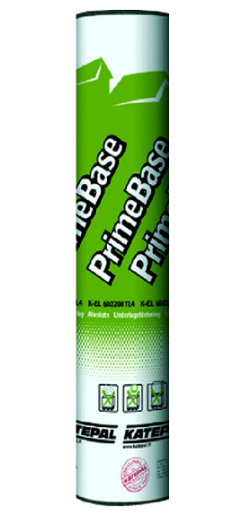 Технические параметрыПодкладочный ковер SUPERBASE 

Подкладочный ковер SuperBase
Подкладочный ковер — это рулонный материал из СБС-модифицированного битума, который монтируется кровельными гвоздями к сплошному основанию. Подкладочный ковер выполняет две важные функции: обеспечивает надежную гидроизоляцию основания и выравнивает поверхность для последующего монтажа гибкой черепицы, тем самым продлевая срок службы всей кровли в целом.
SuperBase и LiteBase 500 уже содержат клей в клеевом крае, поэтому они приклеиваются сразу после отклеивания пленки очень прочно. Преимущество Primebase и Ultrabase состоит в том, что подкладочный ковер содержит обычный битум, прикрытый пластиковой лентой, такой битум не содержит клея, но если он установлен в летнее время, то он надежно склеится. В холодное время года – нет. Поэтому мы говорим о том, что они требуют механического крепления и использования клея К-36. K-EL – самый толстый ковер, он не содержит клеящей полосы, в отличии от всех остальных.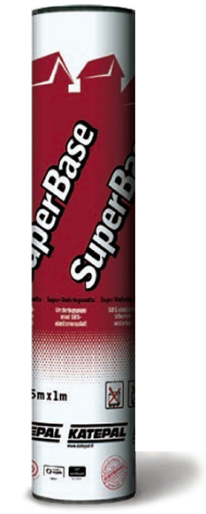 Технические параметрыПодкладочный ковер XTREMEПодкладочный ковер SuperBase
Подкладочный ковер XTREME представляет собой битумно-полимерный СБС-модифицированный самоклеящийся подкладочный ковер на основе высокопрочного стеклохолста. Уникальные компоненты, входящие в состав ковра, а также клеевой слой, состав которого является уникальной разработкой завода, обеспечивают высокую прочность. Подкладочный ковер Xtreme выдержит любые  экстремальные нагрузки!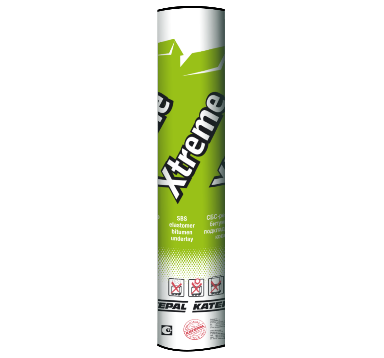 Технические параметрыАбсолютная прочность на разрывОсобая прочность в местах склеивания, благодаря особому клеящему составуЛегкий вес, экономия на транспортировкеПодкладочный ковер ULTRABASE 
Подкладочный ковер UltraBase
Подкладочный ковер — это рулонный материал из СБС-модифицированного битума, который монтируется кровельными гвоздями к сплошному основанию. Подкладочный ковер выполняет две важные функции: обеспечивает надежную гидроизоляцию основания и выравнивает поверхность для последующего монтажа гибкой черепицы, тем самым продлевая срок службы всей кровли в целом.
SuperBase и LiteBase 500 уже содержат клей в клеевом крае, поэтому они приклеиваются сразу после отклеивания пленки очень прочно. Преимущество Primebase и Ultrabase состоит в том, что подкладочный ковер содержит обычный битум, прикрытый пластиковой лентой, такой битум не содержит клея, но если он установлен в летнее время, то он надежно склеится. В холодное время года – нет. Поэтому мы говорим о том, что они требуют механического крепления и использования клея К-36. K-EL – самый толстый ковер, он не содержит клеящей полосы, в отличии от всех остальных.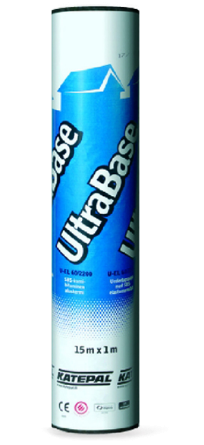 Технические параметрыПодкладочный ковер LiteBase 500 

Подкладочный ковер LiteBase 500
Подкладочный ковер — это рулонный материал из СБС-модифицированного битума, который монтируется кровельными гвоздями к сплошному основанию. Подкладочный ковер выполняет две важные функции: обеспечивает надежную гидроизоляцию основания и выравнивает поверхность для последующего монтажа гибкой черепицы, тем самым продлевая срок службы всей кровли в целом.
SuperBase и LiteBase 500 уже содержат клей в клеевом крае, поэтому они приклеиваются сразу после отклеивания пленки очень прочно. Преимущество Primebase и Ultrabase состоит в том, что подкладочный ковер содержит обычный битум, прикрытый пластиковой лентой, такой битум не содержит клея, но если он установлен в летнее время, то он надежно склеится. В холодное время года – нет. Поэтому мы говорим о том, что они требуют механического крепления и использования клея К-36. K-EL – самый толстый ковер, он не содержит клеящей полосы, в отличии от всех остальных.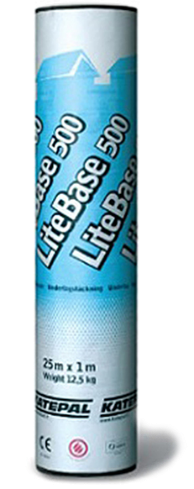 Технические параметрыПодкладочный ковер K-EL60/2200

Подкладочный ковер K-EL60/2200
Подкладочный ковер — это рулонный материал из СБС-модифицированного битума, который монтируется кровельными гвоздями к сплошному основанию. Подкладочный ковер выполняет две важные функции: обеспечивает надежную гидроизоляцию основания и выравнивает поверхность для последующего монтажа гибкой черепицы, тем самым продлевая срок службы всей кровли в целом.
SuperBase и LiteBase 500 уже содержат клей в клеевом крае, поэтому они приклеиваются сразу после отклеивания пленки очень прочно. Преимущество Primebase и Ultrabase состоит в том, что подкладочный ковер содержит обычный битум, прикрытый пластиковой лентой, такой битум не содержит клея, но если он установлен в летнее время, то он надежно склеится. В холодное время года – нет. Поэтому мы говорим о том, что они требуют механического крепления и использования клея К-36. K-EL – самый толстый ковер, он не содержит клеящей полосы, в отличии от всех остальных.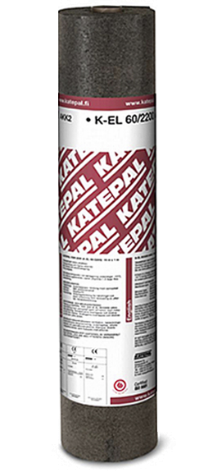 Технические параметрыЕндовый ковер PintariЕндовый ковер Pintari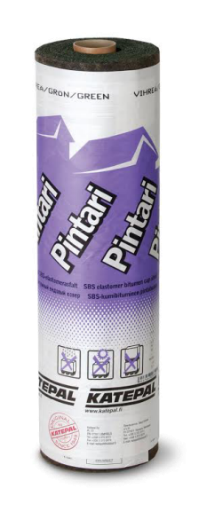 — Дополнительно защищает наиболее уязвимые участки крыши — зоны внутренних перегибов;
— Значительно снижает негативное воздействие снеговых и дождевых нагрузок на крышу; — Позволяет избежать протечек;
— Существенно улучшает эстетический вид кровли.
Ендовы — это внутренние перегибы кровли, испытывающие дождевые и снеговые нагрузки, в десятки раз превосходящие те, что приходятся на долю остальных элементов. Для участков, нуждающихся в дополнительной защите, создан специальный материал – ендовый ковер.Основой материала является полиэстер, отличающийся повышенной прочностью, гибкостью и стабильностью при повышенной температуре, а значит, ещё большей сопротивляемостью агрессивным воздействиям внешней среды, что позволяет обеспечить надежную защиту внутренних перегибов кровли.Цветовая палитра Едового ковра Pintari. Ендовый ковер Pintari имеет цвет, аналогичный цвету гибкой черепицы:
Терракота, серый, дюна, зеленый, золотой песок, махагон, южный оникс, серый агат, осенние листья, коричневый, красный, медный, синий, черный.Технические параметрыК-10 «МОЙКА КРЫШ»Эффективные и экологичный способ удалить водоросли, лишайники и другие наросты на поверхности кровли.Применение
Подходит для наиболее распространенных видов кровельных и фасадных материалов. Не повреждает поверхности и, следовательно, может быть использован на материалах из дерева, камня, бетона, пластика, на асфальте и т.д. Типичные области применения включают в себя: кровельное покрытие, террасы, балконы, стены, брусчатка, плинтуса, стены, мебель для сада, и т.д.Условия эксплуатации и методы подготовки
Использование средства рекомендуется при температуре от +10 °. Прямые солнечные лучи и слишком высокая температура могут привести к быстрому испарению вещества, следовательно, к уменьшению активность средства. Вещество также не рекомендуется для использования в дождливый, зимний период, при заморозках.Технические параметрыКлей KATEPAL К-36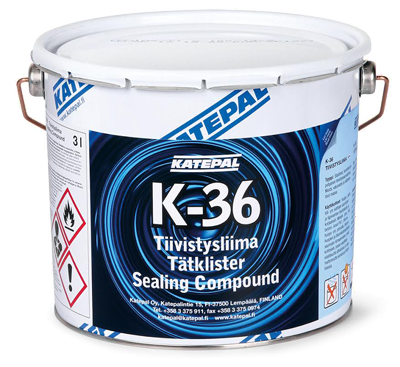 Клей К-36
Причиной протечек кровли зачастую являются некачественно выполненные стыки и швы подкладочных и кровельных материалов. Клей KATEPAL К-36 предназначен для проклеивания швов ковров, стыков гонтов черепицы, а так же соединений материалов, требующих эластичности при низких и стойкости при высоких температурах. Также его применение незаменимо при соединении битумных материалов с кирпичными, металлическими, деревянными, бетонными и другими поверхностями.Общая характеристика, клея KATEPAL К-36Эластичный клей на резинобитумной основе;Черная, нерастекающая и устойчивая к погодным условиям масса;Теплоустойчивость составляет больше +100ºС, однако масса не растекается и при более высоких температурах;Хранить в сухом, защищеном от солнца и тепла месте;Время высыхания до отлипа (зависит от температуры окружающего воздуха и толщины нанесенного слоя): приблизительно 5 часов при + 20ºС; окончательное высыхание — от 1 до 14 дней.Расход клея К-36Внимание!
Не допускайте использование для расжижения клея K-36 каких-либо растворителей или других химически активных веществ. При избыточном нанесении клея возможно частичное растворение битума!Технические параметрыРазмер гонтаПлощадь покрытияГонтов в пачкеВес упаковкиПачек в паллетеВес паллета8м х 1м3 кв.м.22 шт30 кг--Тип материалаОсноваВерхний слойНижний слойТолщина гонтаВодонепроницаемость-стеклохолстцветная посыпка грануламисамоклеящийся слой в верхней части гонта--Размер гонтаПлощадь покрытияГонтов в пачкеВес упаковкиПачек в паллетеВес паллета8 м х 1 м--30 кг--Тип материалаОсноваВерхний слойНижний слойТолщина гонтаВодонепроницаемость-нетканый Полиэстерцветная посыпка грануламисамоклеящийся слой в боковой части гонта3,1 ммВидМетод установкиОсноваТип битумаНижний слойВерхний слойподкладочный коверсамоклеящийся край, механическая фиксация — клей К-36, кровельные гвоздистеклохолстСБС — модифицированныймелкий песок и самоклеящийся слоймелкий песокНоминальный весТолщинаРазмер рулонаВес рулонаТранспортировке и храненииКоличество рулонов на паллете1.7 кг/м21,5 мм20 м х 1 м36 кгв вертикальном положении25 штВидМетод установкиОсноваТип битумаНижний слойВерхний слойподкладочный коверсамоклеящаяся край, механическая фиксацияармированный полиэстерСБС — модифицированныймелкий песокмелкий песокНоминальный весТолщинаРазмер рулонаВес рулонаТранспортировке и хранениеКоличество рулонов на паллете2,1 кг/м21,8 мм15 м х 1 м32 кгв вертикальном положении30штВидМетод установкиОсноваТип битумаНижний слойВерхний слойподкладочный коверсамоклеящаяся край, механическая фиксация, клей К-36высокопрочный стеклохолстСБС — модифицированныйполипропиленовая тканьполипропиленовая тканьНоминальный весТолщинаРазмер рулонаВес рулонаТранспортировке и хранениеКоличество рулонов на паллете0,7 кг/м20,8 мм25 м х 1 м18 кгв вертикальном положении42штВидМетод установкиОсноваТип битумаНижний слойВерхний слойподкладочный коверсамоклеящийся край/механическая фиксациянетканный полиэстерСБС — модифицированныймелкий песок и самоклеящийся слоймелкий песокНоминальный весТолщинаРазмер рулонаВес рулонаТранспортировке и храненииКоличество рулонов на паллете2,2 кг/м21,8 мм15 м х 1 м32 кгв вертикальном положении30штВидМетод установкиОсноваТип битумаНижний слойВерхний слойподкладочный коверсамоклеящийся край, механическая фиксация — клей К-36, кровельные гвоздистеклохолстСБС — модифицированныймелкий песок и самоклеящийся слоймелкий песокНоминальный весТолщинаРазмер рулонаВес рулонаТранспортировке и храненииКоличество рулонов на паллете1.7 кг/м21,5 мм20 м х 1 м36,0 кгв вертикальном положении42 штВидМетод установкиОсноваТип битумаНижний слойВерхний слойподкладочный ковермеханическая фиксация, клей К-36нетканый стеклохолстСБС — модифицированныймелкий песокмелкий песокНоминальный весТолщинаРазмер рулонаВес рулонаТранспортировка и хранениеКоличество рулонов на паллете2,2 кг/м22 мм15м х 1м33 кгв вертикальном положении30 штНазначениеМетод установкиРазмерНоминальный вес упаковкиобработка желобов, примыканий к стенам, вокруг труб и дымоходовкрепление кровельными гвоздями10 м х 0,7 м27 кг (черный - 30 кг)Номинальный весПлощадь покрытияВерхний слой/Нижний слойОснова3,8кг/м.кв.10 п/мцветная посыпка гранулами/посыпка мелким пескомполиэстерНазначениеМетод примененияПотреблениеПоставляется в вариантахНоминальный вессредство для удаления наростов (мох, лишайник и др.)Средство разбавляется водой, распыляется на всю площадь так, чтобы было обеспечено полное смачивание5 литров средства достаточно для обработки 20-40 кв.м. площади5 л5 кгНаименование участкаРасход клея, л/п*мТолщина нанесения, ммШирина нанесения, ммНахлёсты подкладочного ковра0.11100Нахлёсты рядовой черепицы на ендову0.21100Приклеивание рядовой черепицы на торцевых элементах0.11100Примыкания к кирпичным трубам и стенам0.71по всей поверхностиНазначениеМетод установкиПоставляется в вариантахНоминальный весОсновасклеивание и герметизация различных элементов кровлишпателем не более 1 мм толщиной0,3 л, 1 л, 3 л, 10 л0,3 л — 0,4 кг, 1 л — 1,2 кг, 3 л — 3,6 кг, 10 л — 12 кгрезинобитум